Памяткапациентам о соблюдении на территории и в зданиях ГАУЗ СО «Свердловская областная больница № 2» противопожарного режима и действиям при возникновения пожара1. Настоящая Памятка устанавливает требования пожарной безопасности, определяющие порядок поведения пациентов и посетителей ГАУЗ СО «Свердловская областная больница № 2» (далее – СОБ № 2, больница).2. При поступлении пациента в отделение больницы, он должен ознакомится с содержанием настоящей памятки и планом эвакуации при пожаре, размещенным на стене. 3. При обнаружении пожара или признаков горения в здании, помещении (задымление, запах гари, повышение температуры воздуха и др.) немедленно сообщить работникам больницы. 4. Если произошел взрыв, пожар и вы слышите сильный шум и крики – немедленно приступайте к эвакуации. По указаниям работников больницы быстро и без паники эвакуироваться из очага загорания (опасной зоны) и разместится на территории больницы в указанном персоналом больницы месте.5. Оповещение об эвакуации осуществляется посредством системы оповещения. Сигнал оповещения при получении сигнала о пожаре - речевое сообщение по громкоговорящей связи: «Внимание! В здании пожар! Просьба всех покинуть помещения!»  -  циклически, в течение 2-х минут.6. Покидая помещение (по возможности) отключить электроприборы, выключить свет, закрыть окна и дверь не запирая на замок.8. Сообщить работнику больницы проводящему эвакуацию о наличии или отсутствии людей в покинутом помещении.9. Курение и применение открытого огня в помещениях и на территории СОБ № 2 запрещены. 10. На объектах больницы для визуального восприятия размещены знаки пожарной безопасности «Курение и пользование открытым огнем запрещено».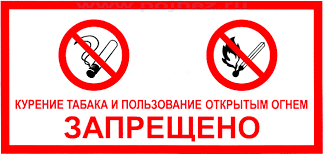 11. Ближайшее местом для курения, которое пациенты также могут использовать в этих целях, является набережная пруда.12. Категорически запрещается:проносить, использовать и хранить на территории и в помещениях больницы легковоспломеняющиеся взрывоопасные вещества, смеси и материалы (краски, лак, порох, пиротехнические изделия или их компоненты);курение на крыльце центрального входа, лестничных маршах в подвальные помещения и цокольном этаже, коридорах и тамбурах выходов;использование в палатах электронагревательных приборов (кипятильников, электрочайников, фенов и т.д.).13. Ответственность:за невыполнение требований Федеральный закон Российской Федерации от 23 февраля 2013 г. № 15-ФЗ "Об охране здоровья граждан от воздействия окружающего табачного дыма и последствий потребления табака" наступает в соответствии со статьей 6.24. КОаП Российской Федерации «Нарушение установленного федеральным законом запрета курения табака, потребления никотинсодержащей продукции или использования кальянов на отдельных территориях, в помещениях и на объектах влечет наложение административного штрафа на граждан в размере от пятисот до одной тысячи пятисот рублей;за невыполнение требований  пожарной безопасности наступает в соответствии со статьей 20.4. КоАП РФ «Нарушение требований пожарной безопасности» и влечет наложение административного штрафа на граждан в размере от двух до трех тысяч рублей.Спасибо за понимание.